Żyrardów 31.05.2021r.Szanowni RODZICE/OPIEKUNOWIE!Choć już chodzimy do szkoły i możecie chodzić do PÓŁINTERNATU   to :Przesyłamy zadania, prace, propozycje zabaw dla Państwa dzieci zgodnie z tematyką, która została zaplanowana w poszczególnych tygodniach w internacie.Kochani chłopcy: Dawidzie, Jasiu i Filipie przypomnijcie sobie nasze wspólne zadania, prace, zabawy i wykorzystajcie to, co już umiecie.Codziennie:Ścielimy łóżka, robimy porządek w swoich szafeczkach, pokojachPo śniadaniu myjemy zęby,Po pracy porządkujemy miejsce nauki,Ruch jest ważny – robimy skłony, przysiady, wymachy rąk i nóg, bieg w miejscu (na ile mamy możliwości), jeśli to możliwe staramy się iść z rodzicami na spacerNie zapominamy o dokładnej wieczornej toalecie (dbamy o czystość łazienki),Przygotowujemy ubranie na następny dzień,NIGDYNIE  ZAPOMINAMY CZARODZIEJSKICH SŁÓW:PROSZĘPRZEPRASZAMDZIĘKUJĘZaplanowane na:31.05 – 13.06.2021 r.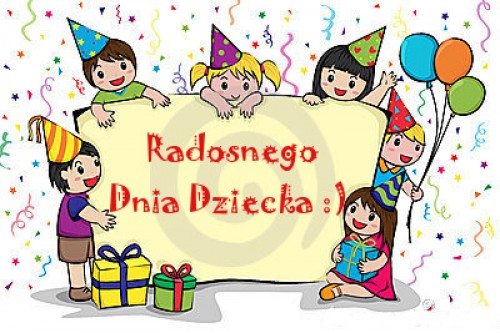 Drodzy Wychowankowie!!! Z okazji Dnia Dziecka życzymy Wam:snów kolorowych, zabaw szalonych, przygód wspaniałych, przyjaciół oddanych, góry słodkości, mnóstwa radości.Pani Ania, Pani Ewa i Pan RobertPAMIĘTAJCIE O SWOICH PRAWACH 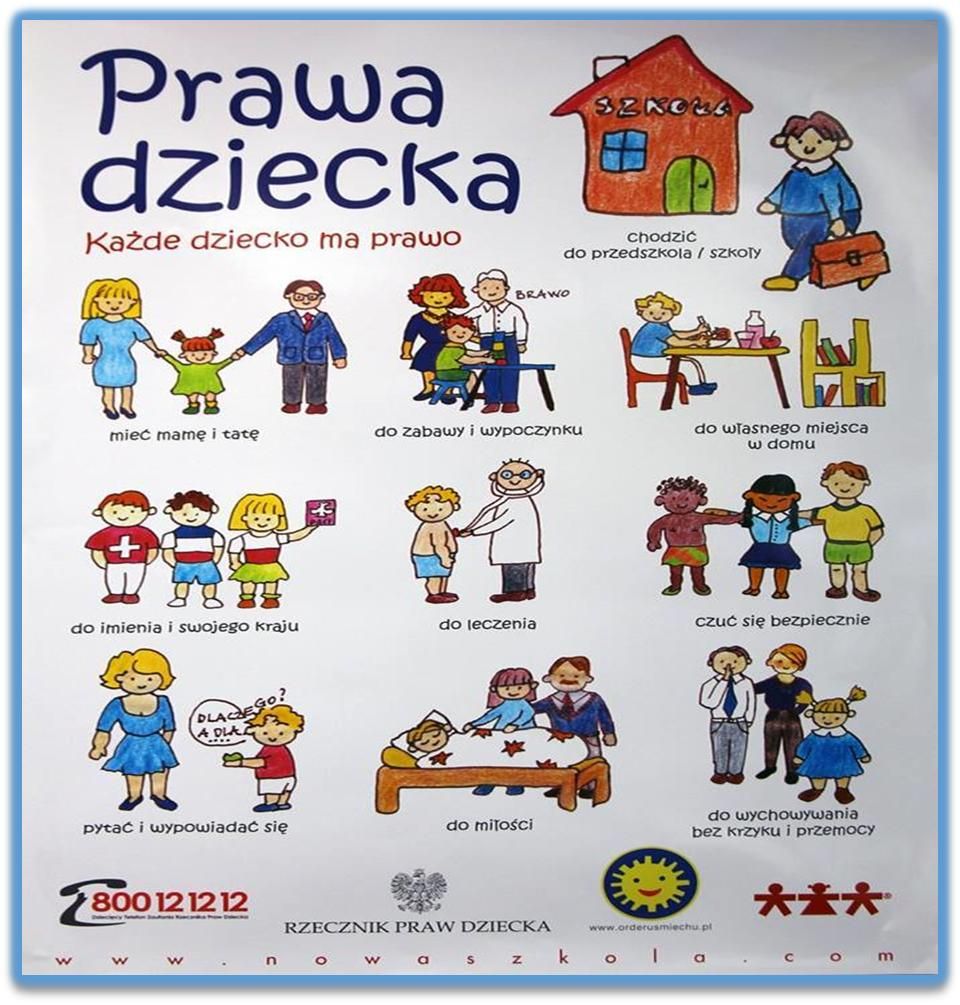 DZIEŃ DZIECKAhttps://tommed.pl/news/140/35/DZIE%C5%83-DZIECKA-%C5%BBYCZENIAhttps://www.youtube.com/watch?v=ko6bul0MRvYhttps://www.youtube.com/watch?v=V-rpK47kyIc                               WARTO SIĘ POBAWIĆ JAK DAWNIEJhttps://www.youtube.com/watch?v=_rsG6UayKsohttps://www.youtube.com/watch?v=Yi7JrTG0718https://www.youtube.com/watch?v=kyX13LEO5v8 – gra w klasyhttps://www.youtube.com/watch?v=M77Rsx6lFuk – gra w gumęhttps://www.youtube.com/watch?v=-BACOcsrn8Y – gra w kapslehttps://www.youtube.com/watch?v=dyORgEF580Y  - piekło niebohttps://www.youtube.com/watch?v=6vczVzZ0FMg  -  bim bamBEZPIECZNIE UPRAWIAMY SPORTYRóżne sporty:https://www.youtube.com/watch?v=KkE0Btv-yoAMoc w ćwiczeniachhttps://www.youtube.com/watch?v=OZTYeTEZ2wAhttps://www.youtube.com/watch?v=V1Sua6hBAEshttps://www.youtube.com/watch?v=OmAZquWgp9APoćwiczmy razemhttps://www.youtube.com/watch?v=oD_4YBKMKFs                                          HALO  TU   RADIO!https://www.youtube.com/watch?v=sEN2qcFi1ZcWycieczka do radia:https://www.youtube.com/watch?v=yKzEbuCRNq4https://www.youtube.com/watch?v=lVBEIZuqcBAPamiętajcie o zaleceniach w związku z koronawirusem:     PAMIĘTAJCIE O CZĘSTYM MYCIU RĄK  https://www.youtube.com/watch?v=3phl2Wu7Hdc&t=5s                         ZOSTAŃCIE W DOMU!!!! Nie wychodźcie jak nie musicie. Nigdy nie wiecie, kto może Was zarazić wirusem. Kontakty towarzyskie przełóżcie na czas, kiedy już nic Wam nie będzie grozić. Wasi wychowawcy: p. Ania, p.Ewa i p. Robert